Населению по соблюдению мер безопасностипри плавании на лодкеВажным условием соблюдения мер безопасности на воде является строгое выполнение правил плавания на лодке, знание которых необходимо для предупреждения несчастного случая: перед тем как сесть в лодку, надо внимательно осмотреть ее, убедиться в ее исправности и прочности, проверить, на месте ли весла, руль, спасательные средства (круг или жилет) и черпак для отлива воды. Чтобы не нарушать во время посадки устойчивого равновесия лодки, надо входить в нее по одному, стараясь ступать на середину настила, равномерно рассаживаясь на сиденья, во время движения лодки нельзя меняться местами и садиться на борт лодки, грести веслами надо равномерно, сидящий «на вёслах» должен быть особенно внимательным, чтобы не удариться о борт другой лодки, совершая прогулки по воде, надо двигаться всегда по правой стороне реки, по ходу лодки, стараясь держаться не дальше 20 метров от берега, гребная лодка во всех случаях должна уступать дорогу моторным судам, необходимо остерегаться пересекать путь теплоходам и катерам - это опасно для жизни, ни в коем случае нельзя допускать шалости во время движения лодки.                         Категорически запрещается:- перегружать лодку сверх установленной нормы;- пользоваться лодкой детям до 16 лет без сопровождения взрослых;- брать в лодку детей, не достигших 7 лет;- пересаживаться с одного места на другое;- переходить с одной лодки на другую;- раскачивать лодку;- прыгать с лодки в воду;- кататься в вечернее и ночное время.Если лодка все-таки опрокинулась, теряться нельзя. В первую очередь, надо оказать помощь не умеющим плавать. Очутившись в воде, следует держаться за борт лодки и, не наклоняя лодку на одну сторону, общими усилиями толкать ее к берегу.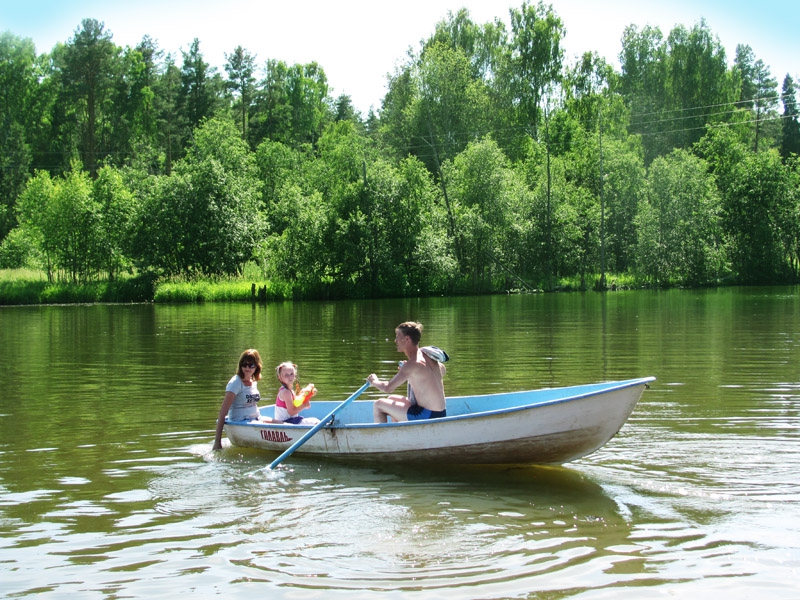 